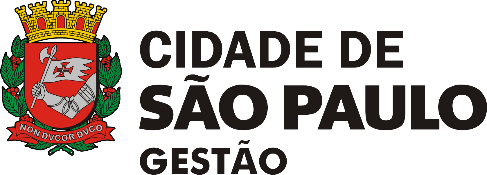 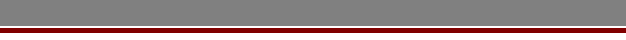 INFORME COGESS 005/SETEMBRO/2022Novos e-mails Institucionais do COGESS-RESPONDE O COGESS-RESPONDE é o canal eletrônico de comunicação da Coordenação de Gestão de Saúde do Servidor - COGESS com os servidores e profissionais da área de Recursos Humanos que tem por finalidade responder às dúvidas sobre os procedimentos administrativos relacionados à saúde do servidor. Consulte o site da COGESS no endereço: https://www.prefeitura.sp.gov.br/cidade/secretarias/gestao/saude_do_servidor/ e conheça mais sobre a COGESS.A partir de 08/09/2022 estão disponíveis os seguintes e-mails institucionais: 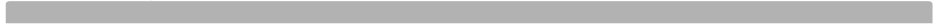 Coordenação de Gestão de Saúde do Servidor – COGESSSecretaria Municipal de Gestão - SEGESDivisão de Perícias MédicasEMAIL ASSUNTOS RELACIONADOS À:SEGES - COGESS - Ingressoseges-cogess-ingresso@prefeitura.sp.gov.brProcedimentos sobre exames admissionais;Justificativas de Faltas de ingresso; Solicitações de Recurso de Ingresso.SEGES - COGESS - Acidente de Trabalhoseges-cogess-AT@prefeitura.sp.gov.brProcedimentos sobre Acidente de Trabalho;Solicitação de Agendamentos para perícias de Acidente de Trabalho iniciais e de Reaberturas de Acidentes de Trabalho.SEGES - COGESS - Licença Médicaseges-cogess-LM@prefeitura.sp.gov.brProcedimentos sobre Licenças Médicas previstas nas legislações vigentes.SEGES - COGESS – RFseges-cogess-RF@prefeitura.sp.gov.brProcedimentos sobre Readaptação FuncionalSEGES - COGESS – Aposentadoria seges-cogess-aposentadoria@prefeitura.sp.gov.brAposentadoria por Incapacidade Permanente para o trabalho;Isenção de Imposto de Renda;Salário Família;Pensão por Morte.Divisão de Epidemiologia e InformaçãoEMAILASS ASSUNTOS RELACIONADOS À:SEGES - COGESS - Divisão de Epidemiologia e Informaçãoseges-cogess-epidemio@prefeitura.sp.gov.brDocumentação Médica e Prontuários Médicos.SEGES - COGESS - Setor de Registroseges-cogess-registro@prefeitura.sp.gov.brSolicitações de retificação de licenças por óbito ou exoneração;Procedimentos sobre englobamento de perícias;Procedimentos sobre erros de conclusãoSEGES - COGESS - Perícia Documentalseges-cogess-periciadocumental@prefeitura.sp.gov.brProcedimentos sobre Licenças Médicas para casos de Internações;Impossibilidade de comparecimento à perícia com a devida documentação e justificativa médica. SEGES - COGESS - Cancelamento de Períciaseges.cogess.cancelamentodepericia@prefeitura.sp.gov.br Solicitações de cancelamento de perícias agendadas com a devida justificativa da unidade Divisão de Promoção à SaúdeEMAIL ASSUNTOS RELACIONADOS À:SEGES - COGESS - Divisão de Promoção à Saúdeseges-cogess-promocaoasaude@prefeitura.sp.gov.brPromoção de Saúde do ServidorSEGES - COGESS – PPPseges-cogess-ppp@prefeitura.sp.gov.brInsalubridade;Perfil Profissiográfico Previdenciário.SEGES - COGESS – PROSPICseges-cogess-prospic@prefeitura.sp.gov.brPROGRAMA DE PROMOÇÃO À SAÚDE COM PRÁTICAS INTEGRATIVAS E COMPLEMENTARES - PROSPICSEGES - COGESS – Educação em Saúdeseges-cogess-educ@prefeitura.sp.gov.brComissão Interna de Prevenção de Acidentes - CIPA SEGES - COGESS – FONO e VOZseges-cogess-fonovoz@prefeitura.sp.gov.brSaúde Vocal